Муниципальное казённое дошкольное образовательное учреждение«Детский сад № 8 г. Киренска»ОБРАЗОВАТЕЛЬНЫЙ   ПРОЕКТ«23 Февраля День Защитника Отечества»(краткосрочный)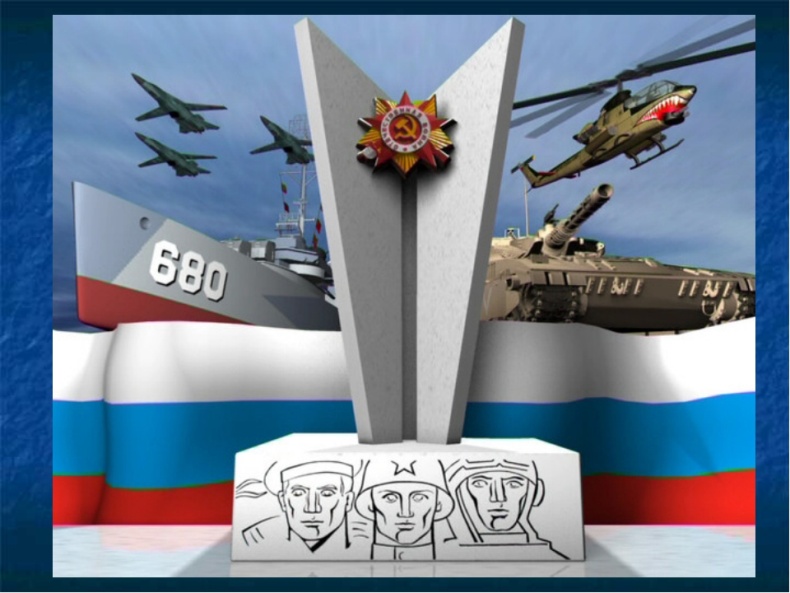                                                                    Разработала воспитатель: Кириллова Т.П.г. Киренск,2016Длительность проекта: 2 недели.Участники проекта: дети разновозрастной группы от 4 до 6 лет, родители, воспитатели группы, инструктор по физической культуре, музыкальный руководитель.Актуальность: Одним из направлений духовно-нравственного воспитания является воспитание героического начала в детях. Ведь формирование отношения к стране и государству, где живёт человек, к её истории начинается с детства.Цель:Формирование мотивационного, целостного представления о защитниках отечества; патриотических чувств, основанных на ознакомлении с боевыми традициями нашего народа и памятниками боевой славы;Систематизировать  знания детей по данной теме; Воспитание любви и уважения к защитникам Родины на основе ярких впечатлений, конкретных исторических фактов, доступных детям и вызывающих у них эмоциональное переживание;Развитие интеллектуальной компетентности ребёнка;Привлечение родителей в образовательный процесс.Задачи:Формирование социально значимых качеств на основе традиций патриотического воспитания;Стимулирование потребности дошкольников в постоянном поиске сведений о Российской армии;Приобщение детей, педагогов и родителей к изучению истории и современному состоянию Российской армии и флота.Предполагаемый результатВоспитание уважительного отношения к защитникам Отечества;Возникновение желания в будущем стать защитником Отечества.Механизм реализации проекта: I этап Формулирование целей и задач проекта; Изучение  литературы по теме проекта;Изучение Интернет-ресурсов по теме проекта; Анализ предметной среды группы.II этап Мероприятия по реализации проекта: III этап – итог. Презентация проектаВыставка поделок изготовленных детьми совместно  с родителями  «Парад военной техники»;Проведение праздника «23 ФЕВРАЛЯ ДЕНЬ ЗАЩИТНИКА ОТЕЧЕСТВА». Развивающая среда:Оформление в группе уголка посвящённого «Дню защитника Отечества» с использованием детских рисунков и иллюстраций из журналов;Внесение альбома «Военная техника»;Выставка книг «Наша Армия», «Русские богатыри»;Совместное изготовление  атрибутов к сюжетно ролевым играм. Решение поставленных задач с родителями:Совместное оформление выставки «Парад военной техники» посвящённого дню защитника отечества. Оформление  стендовой информации, поздравление с праздником.Консультация – «История возникновения праздника 23 февраля».Организация выставки детских работ по теме проекта.Праздник совместно с родителями «23 февраля День Защитника Отечества».Результат:       Дети в конце проекта стали чаще использовать для игр военную тематику, уважительно отзывались о защитниках отечества, с гордостью делились знаниями  со сверстниками и воспитателем которые они получили от родителей о службе в армии. С большим интересом стали играть в настольно – печатные и дидактические игры. Развитие познавательных и творческих навыков, коммуникативных способностей.      Родители были заинтересованы темой и получили новую и полезную информацию, успешно опробованную на своих детях, что понятно из бесед с родителями.Вид деятельностиНазвание Коммуникативная(Познавательное, речевое развитие)Беседы«Рода войск»;«Российская Армия самая сильная»;«Государственная символика России»;«Военные профессии»;«Вооруженные силы России»Коммуникативная(Познавательное, речевое развитие)Тематические занятия«Я люблю тебя Россия»;«Люди военных профессий»;«Составления рассказа на тему Защитники Отечества»;«Составления рассказа «Богатыри» по картине»;«Составления рассказа «Богатыри русские - характер богатыря Никиты Кожемяки»;Коммуникативная(Познавательное, речевое развитие)Просмотр слайдов «Военные профессии»Восприятие художественной литературыЧтение художественной литературыЛ.Линьков «Рассказы о пограничниках»;С.Баруздин «Шел по улице солдат»Отгадывание загадок о военной технике, о разных родах войск; Пословицы об армии, смелости и верности.Изобразительная(Художественно-эстетическое развитие)Рисование,аппликация,лепкаРисование «Украсим улицу флажками»; «Пограничник с собакой»; «Военная техника»; «Танк»; «Солдат на посту»Аппликация  «Военный катер на реке»;      «Подводная лодка»;Лепка     «Щенок – будущая собака пограничника»;«Звезда»; «Летят самолеты»; «Танк»;Художественно ручной труд «Подарки папам и дедушкам»;Ручной труд «Морское путешествие»;Конструирование из разного материалаКонструирование«Пограничная застава»;«Самолеты»;«Вертолеты»;«Подводная лодка»;«Венная машина»;Оригами «Изготовление бумажных самолетов»Игровая(Социально-коммуникативное развитие, речевое развитие)Дидактические игры«Найди по описанию»;«Флаг РФ»;«Военные профессии»;«Разложи и назови правильно»;«Собери военную машину»;«Собери самолет, танк, катер»Игровая(Социально-коммуникативное развитие, речевое развитие)Сюжетно-ролевые игры«Мы летчики»;«Охрана морских границ»;«Моряки»;Двигательная(Физическое развитие)Подвижные игры«Снайперы»;«Сигнальщик флажка»;«Три танкиста»;«Строевые упражнения»;«Военные истребители»;«Разведчики»;«Перетягивание каната»;«Пограничники»;«Самолеты»Коммуникативная(Социально-коммуникативное развитие)Работа в книжном уголкеРассматривание иллюстраций «Военная техника»;Рассматривание альбома «Военные профессии»;Составление коллажа «Открытки с 23 февраля»Музыкальная(Художественно-эстетическое развитие)Пение, слушание музыки,   разучивание музыкально-ритмических движенийМузыкальное прослушивание военных маршей;Прослушивание песен «Катюша», «Морячка»;Разучивание песен и стихов.